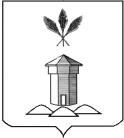 АДМИНИСТРАЦИЯ БАБУШКИНСКОГО МУНИЦИПАЛЬНОГО ОКРУГА ВОЛОГОДСКОЙ ОБЛАСТИПОСТАНОВЛЕНИЕ О внесении изменений в муниципальную программу «Кадры» Бабушкинского муниципального округа 	В соответствии   с исполнением полномочий, закрепленных Федеральным законом от 6 октября 2003 г. № 131-ФЗ «Об общих принципах организации местного самоуправления в Российской Федерации», в целях обеспечения учреждений Бабушкинского муниципального округа молодыми кадрами, поэтапного устранения дефицита медицинских работников, повышения квалификации дифференцированных мер социальной поддержки работников в бюджетной сферы, на основании постановления администрации Бабушкинского муниципального округа от 02.05.2023 г. № 450 «Об утверждении порядка разработки, реализации и оценки эффективности муниципальных программ Бабушкинского муниципального округа» (с изменениями), руководствуясь Уставом Бабушкинского муниципального округа,ПОСТАНОВЛЯЮ:Внести изменения в Муниципальную программу «Кадры» Бабушкинского муниципального округа, утвержденную постановлением администрации от 26.12.2022 года  № 809, изложив ее в новой редакции в соответствии с Приложением  к данному постановлению. Настоящее постановление подлежит официальному опубликованию и размещению на официальном сайте Бабушкинского муниципального округа в информационно-телекоммуникационной сети «Интернет».Постановление вступает в силу со дня подписания.Контроль над исполнением постановления возложить заместителя Главы округа Метеньканич Е.И.от 26.01.2024 г.                   №70с.им. БабушкинаГлава округаТ.С. Жирохова